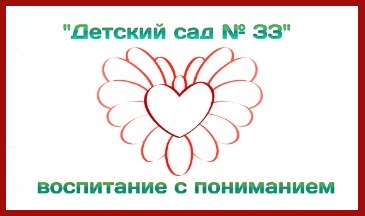 Муниципальное дошкольное образовательное учреждение «Детский сад № 33»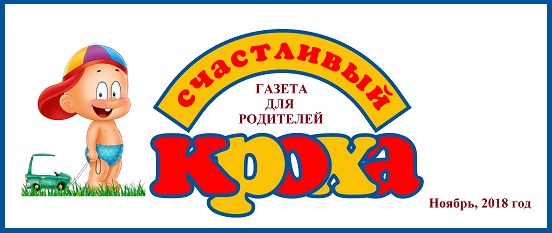 Тема номера:«Не стоит бояться ПМПк!».                           В этом номере вы узнаете: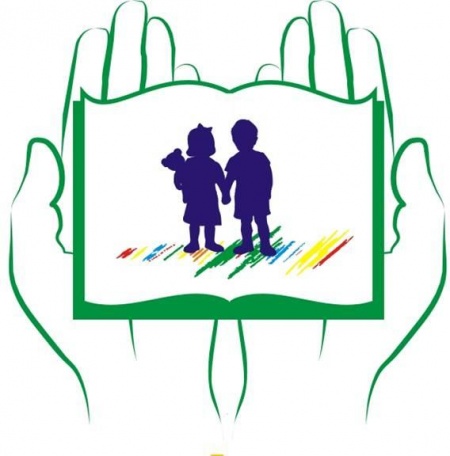 Что это такоеЦели ПМПкЗадачи ПМПкФункции ПМПкКак проходит ПМПкКомиссия: проходить или нетВ настоящее время в образовательных учреждениях действует стандарт инклюзивного образования, доступного для всех граждан, в том числе с особыми потребностями. Очевидно, что при такой концепции огромная роль отводится работе психологов. Они буквально являются связующим звеном между всеми участниками воспитательного и образовательного процесса. Но в то же время одной работы психолога недостаточно, тогда и решили объединить в отдельный орган психологов, медиков и педагогов. Так и возникли психолого-медико-педагогические консилиумы.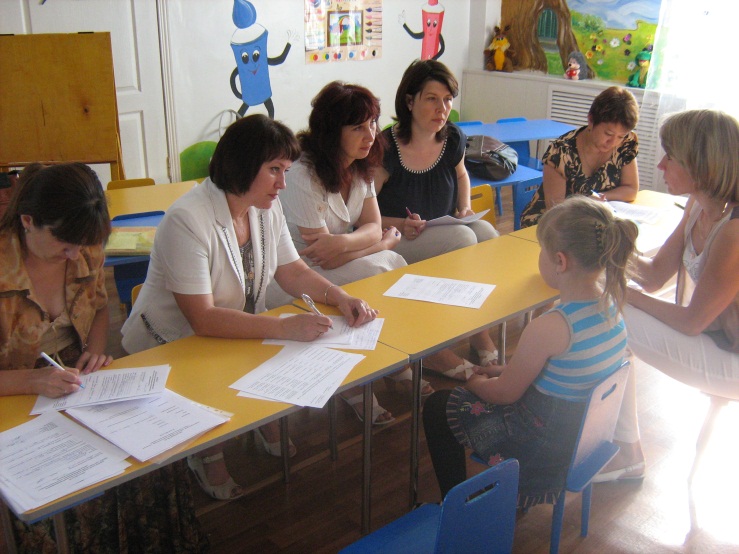 Что это такоеПсихолого-медико-педагогический консилиум (далее – ПМПк) – орган, функционирующий в образовательной организации для решения проблем учебно-воспитательного процесса, развития и адаптации воспитанников. В условиях ПМПк специалисты выполняют свои должностные обязанности.ПМПк школы и дошкольного учреждения по сути не отличаются. Разница только в нормативной базе и составе специалистов консилиума. Но что касается целей, задач, функций и проведения – они одинаковы.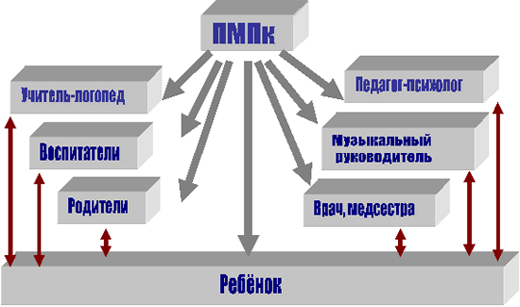 Цели ПМПкГлавная цель консилиума – обеспечить диагностику, коррекцию и психолого-медико-педагогическое сопровождение ребенка, исходя из возможностей и условий образовательной организации, потребностей, индивидуальных и возрастных особенностей ребенка, его нервно-психического и соматического состояния.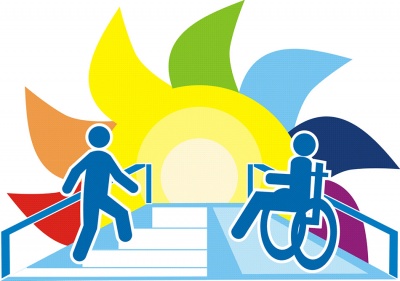 Задачи ПМПкПМПк решает 8 задач:Выявление и ранняя диагностика нарушений развития ребенка.Оказание индивидуальной педагогической, психологической и социальной помощи детям, испытывающим трудности в освоении образовательной программы и (или) адаптации к организации.Профилактика перегрузок (физических, психических, эмоциональных), переутомлений и срывов у детей.Определение потенциала ребенка в плане развития.Выявление причин и особенностей проблем в поведении или развитии.Определение причин дезадаптации в детском саду.Составление адаптированной образовательной программы сопровождения. «Ведение» ребенка, фиксация его уровня индивидуального развития, отслеживание динамики усвоения программы.Корректировка программы при необходимости, определение ее продолжительности и средств реализации в рамках данного образовательного учреждения.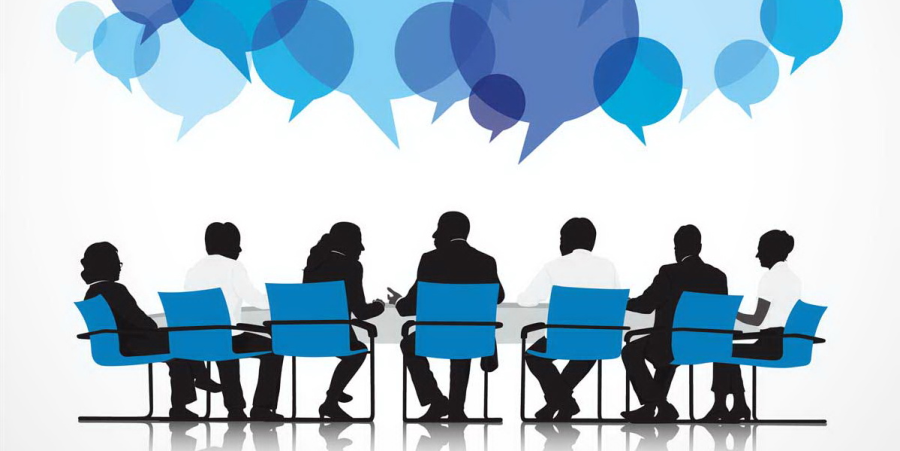 Функции ПМПкИз описания сути ПМПк, его целей и задач мы видим, что орган выполняет воспитательную, социализирующую функцию.При диагностике важно не только определить состояние ребенка, но и выявить главные факторы (детерминанты) его развития, социальную ситуацию развития (условия проживания и характеристики семьи).Индивидуальная воспитательная программа может носить:контролирующий;коррекционно-развивающий характер.Социализирующая функция предполагает не только помощь в социализации, но и защиту ребенка от неблагоприятных семейных или образовательных условий.ПМПК и ПМПк: сходства и различияПМПК и ПМПк - это две схожие аббревиатуры, двух совершенно разных по составу, формированию, задачам и осуществляемой деятельности, образовательных структур. Общее у них одно- помочь детям с проблемами в обучении осилить образовательную программу.ПМПК - психолого-медико-педагогическая комиссия  создается в целях коррекции детского недоразвития, путём установления права данной категории детей на специальное образование, а также для консультирования родителей (законных представителей), педагогов и других заинтересованных лиц по всем вопросам, связанным с физической и (или) психической недостаточностью детей.ПМПк - психолого-медико-педагогический консилиум призван рассматривать личность ребенка с учетом всех ее параметров: психологического и психического развития, социальной ситуации, состояния здоровья, характера предъявляемых требований, оптимальности педагогических воздействий.ПМПк является объединением специалистов конкретного образовательного учреждения, составляющее ядро психолого-медико-педагогической службы образовательного учреждения, организуемое при необходимости комплексного, всестороннего, динaмичeского диагностико-коррекционного сопровождения детей, у которых возникают трудности в адаптации к условиям данного образовательного учреждения различной этиологии в связи с отклонениями в развитии окончание сужает спектр проблем.ПМПК - организационная форма, в рамках которой объединяются усилия педагогов, психологов и других субъектов учебно-воспитательного процесса для решения проблем обучения и полноценного развития детей и подростков.ПМПК по масштабам шире, нежели ПМПк, так как ПМПК проводится на городском уровне, а ПМПк в пределах конкретного образовательного учреждения. Специалисты ПМПк направляют детей на ПМПК.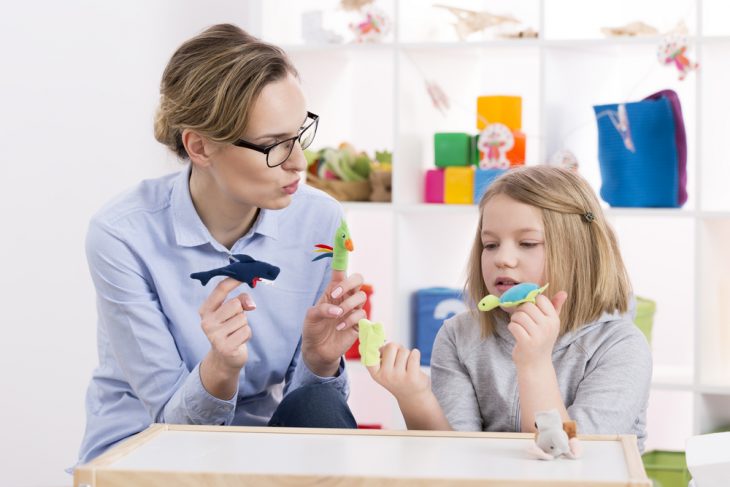 Как подготовить ребенка к ПМПКПрежде всего расскажите ребенку о том, что его ждет. Скажите, что ему будут задавать вопросы, на которые он обязательно ответит, если подумает. Все ответы он знает.Упомяните, что людей будет много, и они будут незнакомые, но бояться не нужно. Ведь родители им доверяют, да и сами будут рядышком.Обязательно скажите, что даже если ребенок ошибется или не ответит, то это не страшно. Его не будут ругать дома или на комиссии.Пообещайте, что после ПМПК сходите куда-нибудь или купите что-то ребенку (решается индивидуально что).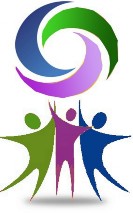 Комиссия: проходить или не проходитьРодители часто боятся отдавать своего ребенка на комиссию. Форумы в интернете забиты вопросами о том, обязательно ли это, чем грозит и как «отмазаться». Разрушу все сомнения: это не опасно, это не обязательно, но это желательно и полезно вашей же семье. «Отмазаться» можно, но нужно ли?Если проблема есть и она будет выявлена, то комиссия подскажет (именно подскажет, а не категорично прикажет), как ее устранить. Если ребенок здоров, то совсем переживать не стоит. Да, в заключении ПМПК пишут о том, может ли ребенок воспитываться в общеобразовательном учреждении или нужно специальное, нужны ли занятия с дефектологом и другие занятия. Но все это носит рекомендательный характер, а не обязательный. Хотя мы советуем прислушиваться к результатам комиссии. Если есть сомнения – пройдите несколько комиссий. В случае одинакового результата стоит прислушаться к профессионалам.Иногда родители боятся, что их ребенка назовут «дураком», потому и избегают любых комиссий. Но, к сожалению, нередки случаи «хотел как лучше, а получилось как всегда». С проблемами в обучении и развитии ребенка может столкнуться любая семья. Это не постыдно и не наказуемо. Самое лучшее, что можно сделать – вовремя выявить проблему и поместить ребенка в соответствующие условия.Чаще всего особые условия в детстве (при необходимости) дают «такого как все» ребенка в будущем. Работники комиссии – не враги. Они заинтересованы прежде всего в защите интересов ребенка и создании психологически благоприятных условий для его развития.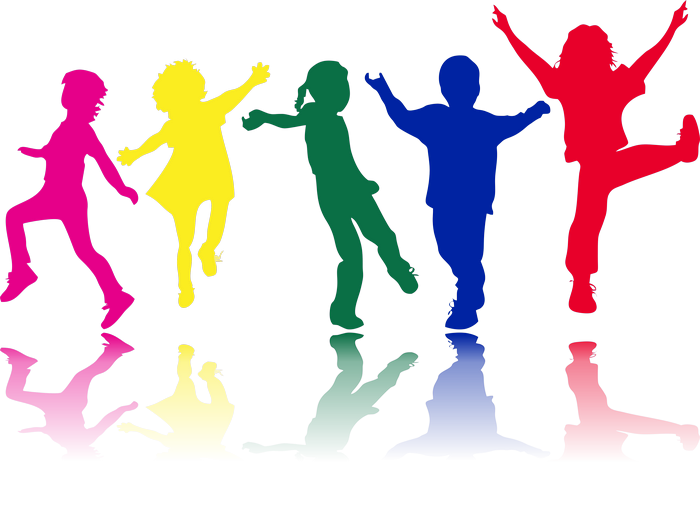  «ПМПК. Домыслы и факты»ПМПК — это психолого-медико-педагогическая комиссия, в состав которой входят логопеды, дефектологи, психологи, врачи психоневрологического профиля. Цель работы ПМПК — определить уровень развития и наметить так называемый «образовательный маршрут» определенной группы детей. Чаще всего это дошколята с проблемами речи и дети с задержкой в развитии психических процессов, таких как внимание, память, мышление. Родителям нужно знать, что задержка психического развития (ЗПР) относится к разряду слабовыраженных отклонений в психическом развитии и занимает промежуточное место между нормой и патологией. ЗПР характеризуется обратимостью многих расстройств, т.е. при продуманной реабилитационной и коррекционной работе прогноз развития ребенка благоприятный.Родителям следует знать, что они могут отказаться от участия ребёнка в ПМПК. Без их согласия ребенок не может быть обследован. Правда, если вы откажетесь, а проблемы вашего ребенка серьезны, вы только отсрочите неприятное заключение комиссии и потеряете время, необходимое для организации необходимой помощи.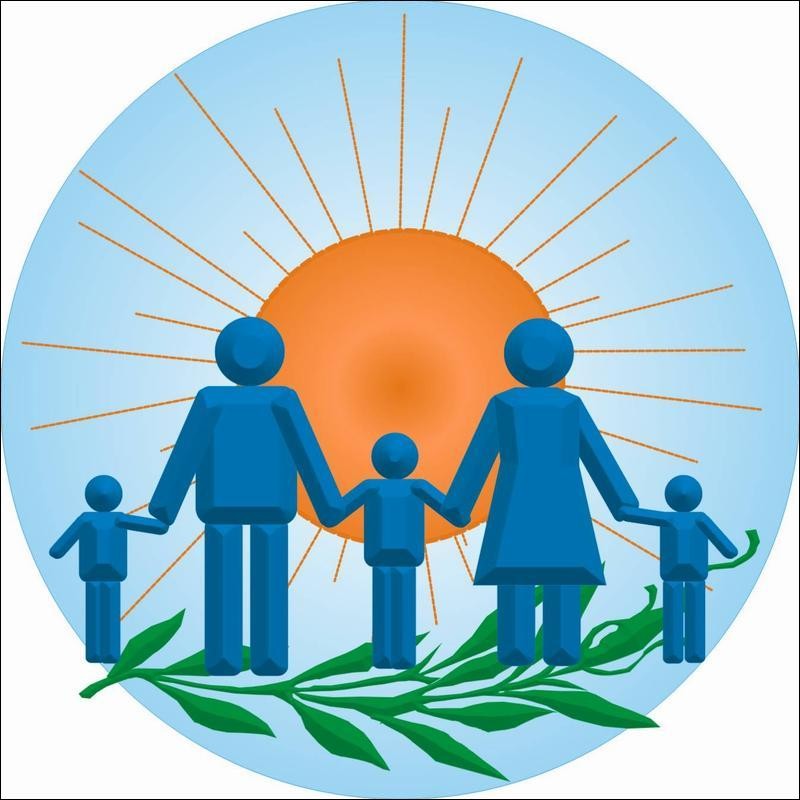 Ребёнок проходит обследование в сопровождении родителей или их законных представителей в заранее назначенный день. Желательно, чтобы на ПМПК присутствовала мама ребенка. Кто, как не она, сможет оказать ему необходимую эмоциональную поддержку!По окончании обследования специалистами комиссии составляется совместное заключение и рекомендации по дальнейшему обучению и сопровождению ребенка. Поскольку целью ПМПК является оценка особенностей развития и связанных с ними трудностей в обучении и развитии родители должны знать, где и как лучше обучаться их ребенку. Будет ли это группа компенсирующего развития в детском саду, либо обучение на логопедическом пункте.В коллегиальном заключении ПМПК будет содержаться информация:• Соответствует ли развитие ребенку возрасту; если нет – то указывается причина (например, общее недоразвитие речи и т.п .).• Рекомендации по дальнейшему обучению (например, в компенсирующей группе для детей с нарушениями речи и т. п.)• Нужны ли ребенку дополнительные учебные занятия, занятия с логопедом, дефектологом, лечение и наблюдение у врачей и психологов.Бояться ПМПК — значит оттолкнуть от своего ребенка своевременно предложенную помощь.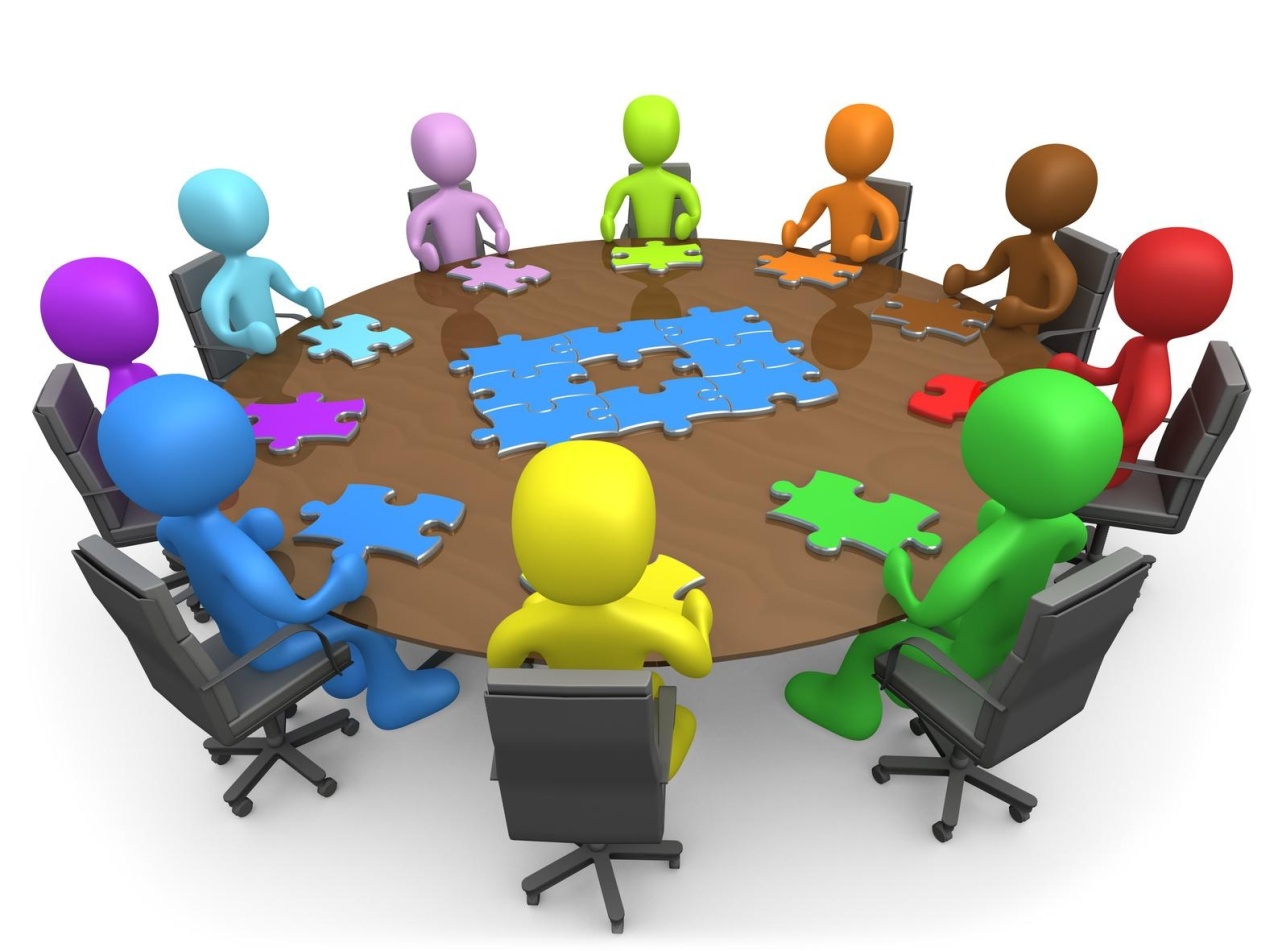 Редактор выпуска:Абрамова М.В.